Р А С П О Р Я Ж Е Н И Е21 февраля 2018 года № 2На основании Федерального закона №421- ФЗ от 28.12.2017 гожа в связи с увеличением МРОТ с 1 января 2018 года внести изменения в штатное расписание администрации СП Кшлау-Елгинский сельсовет:1.Утвердить штатное расписание Работников администрации СП Кшлау-Елгинский сельсовет количеством 5 штатных единиц с месячным фондом зароботной платы 71235,90  (Семьдесят одна тысяча двести тридцать пять)  рублей 90 копеекИ.О. главыСельского поселения Кшлау-Елгинский сельсоветМуниципального района Аскинский район Республики БашкортостанР.М. ГарифуллинаБАШҠОРТОСТАН РЕСПУБЛИКАҺЫАСҠЫН  РАЙОНЫ   МУНИЦИПАЛЬ РАЙОНЫНЫҢҠЫШЛАУЙЫЛҒА АУЫЛ  СОВЕТЫ АУЫЛ  БИЛӘМӘҺЕ ХӘКИМИӘТЕ452885,Ҡышлауйылға ауылы, Мәктәпурамы, 5тел.: (34771) 2-44-35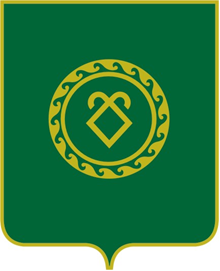 АДМИНИСТРАЦИЯ СЕЛЬСКОГО ПОСЕЛЕНИЯКШЛАУ-ЕЛГИНСКИЙ СЕЛЬСОВЕТМУНИЦИПАЛЬНОГО РАЙОНААСКИНСКИЙ РАЙОН РЕСПУБЛИКИ  БАШКОРТОСТАН  452885, .д.Кшлау-Елга, ул.Школьная , 5тел.: (34771) 2-44-35